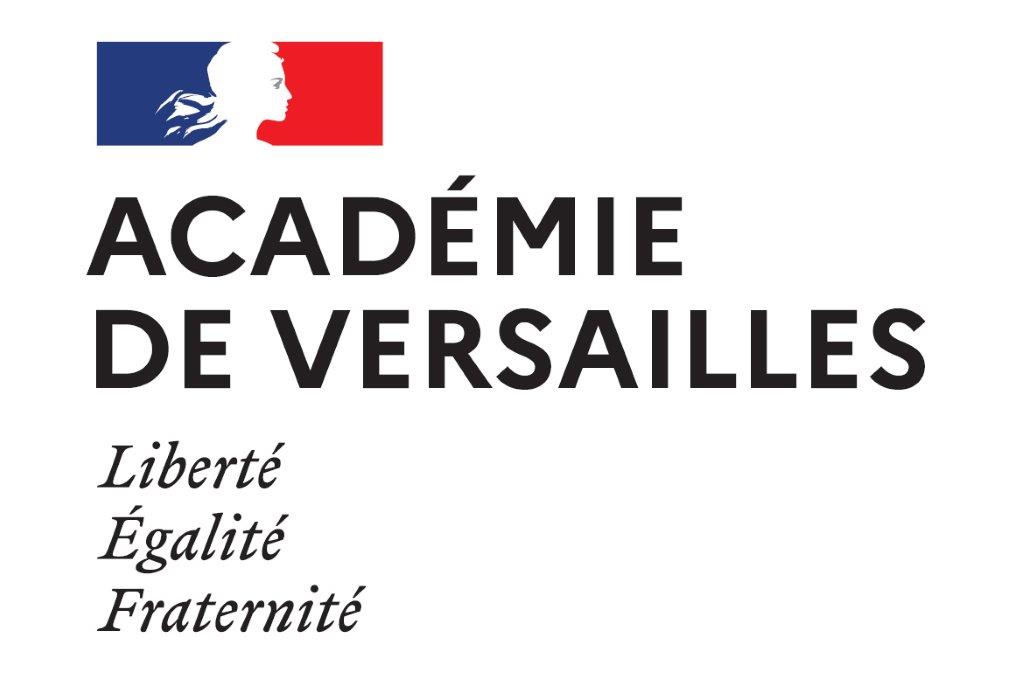 OIE CHAMP   D’APPRENTISSAGE  3  - APSA : ______________________« Réaliser une prestation corporelle destinée à être vue et appréciée par autrui »Principes d’évaluation : Situation de fin de séquence : notée sur 12 points, elle porte sur l'évaluation des attendus suivants :S’engager devant des spectateurs ou des juges pour produire ou reproduire des formes corporelles maitrisées au service d’une intention.Utiliser des techniques pour enrichir sa motricité, la rendre plus originale, plus efficace au service de la prestation prévue.Évaluation au fil de la séquence : notée sur 8 points, elle porte sur l’évaluation de 2 AFLP retenus par l’enseignant parmi les 4 suivants :Prévoir et mémoriser le déroulement des temps forts et des temps faibles de sa prestation pour la réaliser dans son intégralité en restant concentré.Utiliser des critères explicites pour apprécier et/ou évaluer la prestation indépendamment de la personne.Se préparer pour présenter une prestation complète, maîtrisée et sécurisée à une échéance donnée.S’enrichir d’éléments de culture liés à la pratique abordée pour éveiller une curiosité culturelle.Modalités En fin de formation, le candidat choisit de répartir les 8 points entre les deux AFLP retenus avant la situation d’évaluation (avec un minimum de 2 points pour un AFLP). Trois choix sont possibles : 4-4 / 6-2 / 2-6. La répartition choisie doit être annoncée par l’élève au cours des premières séances de la séquence, avant la situation d’évaluation.Barème et notationLa situation d’évaluation en fin de séquence est noté sur 12 points : AFLP 1 : 7 pts	AFLP 2 : 5 ptsDeux AFLP sont retenus par l’enseignant parmi les AFLP 3, 4, 5 et 6 ; et sont notés sur 8 points. La répartition des 8 points est au choix des élèves avec les possibilités de répartition suivante : 4 pts / 4 pts ; 6 pts / 2 pts ; 2 pts / 6 pts.Ce choix est effectué à l’issue de la : (précisez le moment au sein de la séquence) ……………………………………………………………………………………………………………………………………………………………                       EVALUATION AU FIL DE LA SEQUENCE / 8PTS :Seulement 2 AFLP vont être retenus par l’enseignant parmi les AFLP 3 – 4 – 5 – 6 ETABLISSEMENT :RNECOMMUNE :PEPS Responsable Certification :SITUATION D’EVALUATION FIN DE SEQUENCE / 12 PTSDescription de l’épreuve :ÉLÉMENTS ÀÉVALUER / 12 ptsREPÈRES D’ÉVALUATIONREPÈRES D’ÉVALUATIONREPÈRES D’ÉVALUATIONREPÈRES D’ÉVALUATIONÉLÉMENTS ÀÉVALUER / 12 ptsDEGRÉ 1DEGRÉ 2DEGRÉ 3DEGRÉ 4AFLP1S’engager devant des spectateurs ou des juges pour produire ou reproduire des formes corporelles maitrisées au service d’une intentionNote sur 7 pointsSelon l’APSA support, niveau de difficulté/complexité des paramètres0 pt                                                         1 ptSelon l’APSA support, niveau de difficulté/complexité des paramètres1,5 pt                                                   3 ptsSelon l’APSA support, niveau de difficulté/complexité des paramètres3,5 pts                                                 5 ptsSelon l’APSA support, niveau de difficulté/complexité des paramètres5,5 pts                                                   7 ptsPour cet AFLP, l’évaluateur positionne l’élève dans un degré puis ajuste la note en fonction du niveau de difficulté/complexité de la prestation réalisée par l’élève (exemples : nombre d’éléments A, B, C ou D en gymnastique ou acrosport, nombre ou variété des paramètres du mouvement ou procédés de composition en danse).Pour cet AFLP, l’évaluateur positionne l’élève dans un degré puis ajuste la note en fonction du niveau de difficulté/complexité de la prestation réalisée par l’élève (exemples : nombre d’éléments A, B, C ou D en gymnastique ou acrosport, nombre ou variété des paramètres du mouvement ou procédés de composition en danse).Pour cet AFLP, l’évaluateur positionne l’élève dans un degré puis ajuste la note en fonction du niveau de difficulté/complexité de la prestation réalisée par l’élève (exemples : nombre d’éléments A, B, C ou D en gymnastique ou acrosport, nombre ou variété des paramètres du mouvement ou procédés de composition en danse).Pour cet AFLP, l’évaluateur positionne l’élève dans un degré puis ajuste la note en fonction du niveau de difficulté/complexité de la prestation réalisée par l’élève (exemples : nombre d’éléments A, B, C ou D en gymnastique ou acrosport, nombre ou variété des paramètres du mouvement ou procédés de composition en danse).Pour cet AFLP, l’évaluateur positionne l’élève dans un degré puis ajuste la note en fonction du niveau de difficulté/complexité de la prestation réalisée par l’élève (exemples : nombre d’éléments A, B, C ou D en gymnastique ou acrosport, nombre ou variété des paramètres du mouvement ou procédés de composition en danse).AFLP2Utiliser des techniques pour enrichir sa motricité, la rendre plus originale, plus efficace au service de la prestation prévueNote sur 5 points0 pt                                                     0,5 pt1 pt                                                     2 pts2,5 pts                                                 4 pts4,5 pts                                                    5 ptsEléments évaluésDEGRÉ 1DEGRÉ 2DEGRÉ 3DEGRÉ 4Choix AFLP parmi 3-4-5-6 Description par l’équipe du ou des éléments évalués Eléments évaluésDEGRÉ 1DEGRÉ 2DEGRÉ 3DEGRÉ 4Choix AFLP parmi 3-4-5-6Description par l’équipe du ou des éléments évalués Points choisis AFLP 3 - 4 - 5 - 6Degré 1Degré 2Degré 3Degré 42 pts0,511,524 pts12346 pts1,52,54,56